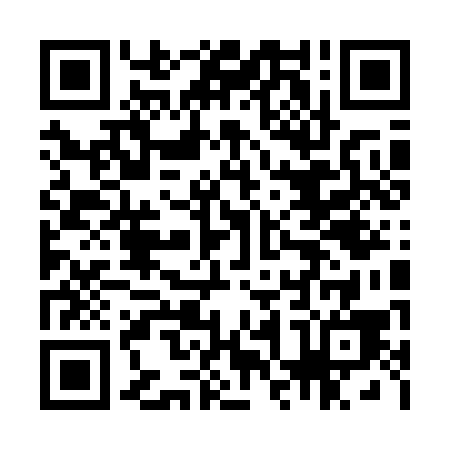 Ramadan times for A Formiga, SpainMon 11 Mar 2024 - Wed 10 Apr 2024High Latitude Method: Angle Based RulePrayer Calculation Method: Muslim World LeagueAsar Calculation Method: HanafiPrayer times provided by https://www.salahtimes.comDateDayFajrSuhurSunriseDhuhrAsrIftarMaghribIsha11Mon6:196:197:531:445:507:377:379:0512Tue6:186:187:511:445:517:387:389:0613Wed6:166:167:491:445:527:397:399:0714Thu6:146:147:481:445:537:407:409:0815Fri6:126:127:461:435:547:417:419:1016Sat6:106:107:441:435:557:437:439:1117Sun6:096:097:421:435:557:447:449:1218Mon6:076:077:411:425:567:457:459:1319Tue6:056:057:391:425:577:467:469:1520Wed6:036:037:371:425:587:477:479:1621Thu6:016:017:351:425:597:487:489:1722Fri5:595:597:341:416:007:497:499:1823Sat5:575:577:321:416:017:517:519:2024Sun5:555:557:301:416:027:527:529:2125Mon5:535:537:291:406:027:537:539:2226Tue5:525:527:271:406:037:547:549:2427Wed5:505:507:251:406:047:557:559:2528Thu5:485:487:231:396:057:567:569:2629Fri5:465:467:221:396:067:577:579:2830Sat5:445:447:201:396:067:597:599:2931Sun6:426:428:182:397:079:009:0010:301Mon6:406:408:162:387:089:019:0110:322Tue6:386:388:152:387:099:029:0210:333Wed6:366:368:132:387:099:039:0310:344Thu6:346:348:112:377:109:049:0410:365Fri6:326:328:102:377:119:059:0510:376Sat6:306:308:082:377:129:069:0610:397Sun6:286:288:062:377:129:089:0810:408Mon6:266:268:052:367:139:099:0910:429Tue6:246:248:032:367:149:109:1010:4310Wed6:226:228:012:367:159:119:1110:44